Publicado en Palma de Mallorca el 16/06/2022 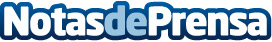 OK Mobility mueve la música de los grandes festivales de este verano en España y PortugalLa empresa de movilidad global será el proveedor oficial de movilidad del Mallorca Live Festival, el Reggaeton Beach Festival y el Vive Latino. Además, la compañía ha patrocinado, por primera vez fuera de España, el NOS Primavera Sound de OportoDatos de contacto:OK Mobility971 430590Nota de prensa publicada en: https://www.notasdeprensa.es/ok-mobility-mueve-la-musica-de-los-grandes Categorias: Internacional Nacional Viaje Música Motociclismo Automovilismo Marketing Entretenimiento Industria Automotriz http://www.notasdeprensa.es